This document provides a brief report on the progress of studies related to the implementation of relevant ITU-R Resolutions. It also provided the results of studies carried out, which were published as ITU-R Recommendations and/or Reports.Attachment 1 summarizes the status of the studies, provisional outputs and foreseen dates and deliverables in response to the ITU-R Resolutions relevant to Study Group 6. It also provides the results of studies carried out, which were published as ITU-R Recommendations and/or Reports.Also, Attachment 2 provides general activity in relation to the ITU-R Resolutions other than those specifically assigned to Study Group 6.Attachments: 2Attachment 1Summary of the progress of the studies requested in the ITU-R Resolutions relevant to Study Group 6ATTACHMENT 2Summary of other activities in relation to the ITU-R Resolutions______________Radiocommunication Advisory Group
Geneva, 24-27 June 2014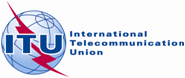 Revision 1 to 
Document RAG14-1/18-E25 June 2014English onlyChairman, Study Group 6Chairman, Study Group 6report oF progress in the Studies requested
iN the ITU-R Resolutions
(For information)report oF progress in the Studies requested
iN the ITU-R Resolutions
(For information)ResolutionTitleWPStatus of StudiesProvisional outputForeseen dates & deliverables Resolution 53-1The use of radiocommunications in disaster response and reliefWP 6AITU-R Report was approved by SG 6 at its April 2014 meeting and published as BT.2299.Working Party 6A held a Workshop on “Emergency Broadcasting” on 21 November 2013, during the block meetings of Study Group 6.Work will continue during the course of our next meeting (November 2014) to provide additional information that could be included in the ITU Handbook Resolution 55-1ITU studies of disaster prediction, detection, mitigation and reliefSG 6ITU-R Recommendation has been produced.Recommendation ITU-R BT.1774 “Use of satellite and terrestrial broadcast infrastructures for public warning, disaster mitigation and relief” was published in 2007.Resolution 58Studies on the implementation and use of cognitive radio systemsWP 6AStudies are under way to develop:Preliminary draft new Report ITU-R BT.[ASSESSDTTBCRS] – Assessment of interference into the broadcasting service from cognitive devices in the frequency band 470-790 MHzAnnex 11 to Doc.6A/414–	Report ITU-R BT. [ASSESSDTTBCRS]
(November 2014)Resolution 59Studies on availability of frequency bands and/or tuning ranges for worldwide and/or regional harmonization and conditions for their use by terrestrial electronic news gathering systemsSG 6Two ITU-R Recommendations and an ITU-R Report have been produced.An update to Recommendation ITU-R BT.1871 is under development.–	Recommendation ITU-R BT.1871 “User requirements for wireless microphones”–	Recommendation ITU-R BT.1872 “User requirements for digital electronic news gathering”–	Report ITU-R BT.2069-4 “Spectrum usage and operational characteristics of terrestrial electronic news gathering (ENG), television outside broadcast (TVOB) and electronic field production (EFP) systems”Resolution 60Reduction of energy consumption for environmental protection and mitigating climate change by use of ICT/radiocommunication technologies and systemsSG 6Study Group 6 and its Working Parties are working on further reduction of energy consumption in broadcasting through the “green broadcasting” and “sustainable broadcasting” initiatives. SG 6 Rapporteur for JCA-ICT work (Joint Coordination Activity – ICT and Climate Change) – had finished its consideration.Broadcasting has already achieved substantial energy reductions through the transition from analogue to digital TV broadcasting, which is under way or completed in many parts of the world.Annex 9 to Doc 6A/414The SG 6 Chairman will continue his consultations with the ITU-T SG 5 Chairman on this issue, on which ITU-T SG 5 has a Focus Group looking at “Guidelines for sustainable broadcasting”. New Report ITU-R BT.[GREEN_BROADCASTING] – Environment-Friendly Broadcasting Systems (Green Broadcasting) Resolution 62Studies related to testing for conformance with ITU R Recommendations and interoperability of radiocommunication equipment and systemsSG 6Working Party 6A has initiated development of a new Report ITU-R BT.[DTB] on digital terrestrial broadcasting systems. The Report covers all types of digital terrestrial broadcasting systems – sound, multimedia and TV – described in a set of ITU-R Recommendations and Reports. The Report is intended to simplify the choice of Administrations when deciding on a digital broadcasting system to satisfy national purposes.Report ITU-R BT.[DTB] – November 2014
NOTE: This report will help in system selection but will not provide detailed specifications according to which conformance and interoperability can be based. ResolutionTitleWPStatus of StudiesProvisional outputForeseen dates & deliverables Resolution 6-1Liaison and collaboration with the ITU Telecommunication Standardization SectorSG 6Draft liaison statement to ITU-T SG9 - Support for the Establishment of the Intersector Rapporteur Group on Integrated Broadcast-Broadband Systems – was sent.Intersector Rapporteur Groups IRG-AVA on audiovisual media accessibility, and IRG-AVQA on audiovisual quality assessments were launched. IRG-AVA and IRG-AVQA have held their first meetings.Contribution to RAG Correspondence Group to provide update to Res. 6-1 before RA-15 (as appropriate).Resolution 9-4Liaison and collaboration with other relevant organizations, in particular ISO and IECSG 6The Study Group, in accordance with this Resolution, maintains close collaboration with ISO and IEC and develops common text, including Recommendations. SG 6 also collaborates with other organizations like ETSI, SMPTE, OMA, ABNT, TIA, in developing Recommendations with common text.Ongoing. Resolution 12-1Handbooks and special publications for development of radiocommunication services WP 6AWorking Party 6A had published a Handbook on “Digital terrestrial television broadcasting in the VHF/UHF bands”. This Handbook will be updated to reflect the current situation. It might also be replaced by a new Handbook “Digital terrestrial television broadcasting”. Update/new Handbook should be finalized during this study periodResolution 33-3Resolution 34-3Resolution 35-3
Resolution 36-3Preparation of texts on terminologyGuidelines for the preparation of terms and definitionsThe organization of vocabulary work covering terms and definitionsCoordination of vocabularySG 6The Study Group has been forwarding terms and definitions to the CCV following each meeting where it has agreed to have ITU-R Recommendations sent for the adoption and approval procedure. These terms and definitions are for inclusion in the ITU Terminology database.Ongoing.